【進路・キャリア探究の4つのプロセス】1. 課題の設定 ⇒ 2.情報の収集 ⇒ 3.整理・分析 ⇒ 4.まとめ・表現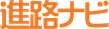 記入日：　　　　年　　　月　　　日（　　　）【ＳＴＥＰ２．情報の収集「進路相談会」で学校・企業等の話を聞く「パンフレット」や「ＷＥＢサイト」等で情報を調べる「進路相談会」で学校・企業等の話を聞く「パンフレット」や「ＷＥＢサイト」等で情報を調べる「進路相談会」で学校・企業等の話を聞く「パンフレット」や「ＷＥＢサイト」等で情報を調べる学校（会社）名１校（社）目2校（社）目3校（社）目●気になった学科（職種）※最後に書いても構いません●卒業生（職員）の活躍の仕方※「どんな仕事をしているか？」「働く場所」「接する人・モノ」等について質問し（調べ）ましょう●進学（就職）してから大変なことは何か？●なぜ大変でも頑張れるのか？※講師の方には「個人の意見」でよいので答えてもらい、自分で調べる場合は想像して書きましょう●どんな理由でこの学校（会社）を選ぶ人が多いか？●高校で頑張っておくと、入学（入社）してから役立つ勉強・活動●自分で考えた課題・質問①●自分で考えた課題・質問②●その他・メモ≪まとめ≫ 今日の活動を通して考えたこと≪まとめ≫ 今日の活動を通して考えたこと≪まとめ≫ 今日の活動を通して考えたこと≪まとめ≫ 今日の活動を通して考えたこと